Fotbalový oddíl SK ZLONICE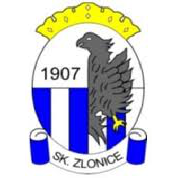      zahajuje náborMLADÝCH    FOTBALISTŮ Mladé fotbalisty (kluky i holky) doplňujeme do těchto kategorií: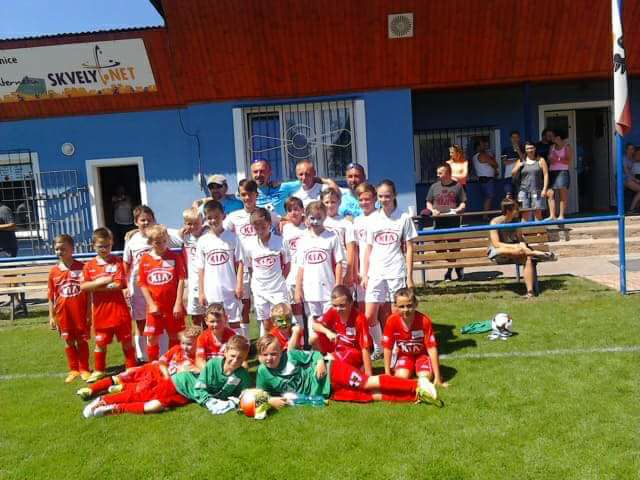 V případě zájmu kontaktujte trenéry nebo se přijďte podívat přímo na trénink. Tréninky probíhají každé pondělí a středu od 17,00 hodin na hřišti SK ZLONICE.Kontakty na trenéry:mladší přípravka - 	Jan Kadlec	  	jan.kadlec.22520@gmail.com	773 153 611starší přípravka – 	Petr Minařík  	MinarikPetr@email.cz		723 978 524mladší žáci	-	Martin Růžička	xsarars@centrum.cz		723 768 080sekretář		-	Petr Kružliak		kruzliak.petr@seznam.cz		776 641 049PŘIJĎ MEZI NÁS,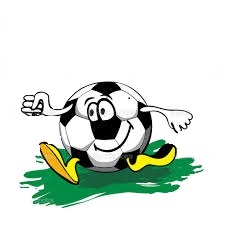 UŽ SE NA TEBE TĚŠÍME!5 – 8 let Mladší přípravka9 – 10 let Starší přípravka11 – 12 let Mladší žáci